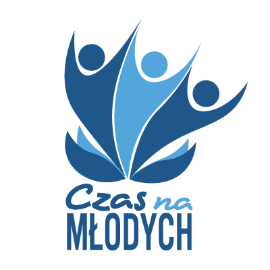 Załącznik Nr 3 do Zarządzenia Nr 17/2024Dyrektora Powiatowego Urzędu Pracyw Dąbrowie Tarnowskiej z dnia 03.04.2024 r. 					CAZ…………………....2024WNIOSEK
O ZAWARCIE UMOWY O ZORGANIZOWANIE STAŻU ZAWODOWEGOw ramach projektu pilotażowego „Czas na Młodych – punkty doradztwa dla młodzieży”DANE DOTYCZĄCE ORGANIZATORA:Pełna nazwa Wnioskodawcy ................................................................................................Siedziba i miejsce prowadzenia działalności: .......................................................................Telefon, fax, e-mail ……........................................................................................................Reprezentant Wnioskodawcy (osoba/osoby upoważnione do podpisania umowy):.................................................................................................................................................... (imię, nazwisko oraz stanowisko służbowe)NIP .......................................................................................................................................REGON ……………………………………………………………………………………………..PKD przeważające ………………………………………………………………………………..Data rozpoczęcia działalności..……………………………………………………………………Osoba do kontaktu ze strony Wnioskodawcy (imię i nazwisko, stanowisko służbowe): ..……………………………………………………………………………………………………... nr telefonu: ………………….……………… w godzinach od ………...…... do ………………..Oznaczenie formy prawnej ………………………………………………………………………..Liczba zatrudnionych pracowników w przeliczeniu na pełny wymiar czasu pracy ………...… UWAGA: U organizatora stażu zawodowego, który jest pracodawcą, staż zawodowy mogą odbywać jednocześnie osoby bezrobotne/ poszukujące pracy w liczbie nieprzekraczającej liczby pracowników zatrudnionych u Organizatora w dniu składania wniosku w przeliczeniu na pełny wymiar czasu pracy. U organizatora stażu zawodowego, który nie jest pracodawcą, staż zawodowy może odbywać jednocześnie jeden bezrobotny/poszukujący pracy.DANE DOTYCZĄCE ORGANIZOWANEJ FORMY WSPARCIA:DANE DOTYCZĄCE ORGANIZOWNEGO STAŻU ZAWODOWEGOMiejsce odbywania stażu zawodowego (adres, telefon):  ............................................................................................................................................................................................................................................................................................Godziny pracy stażysty:  .….………………………...……………………………………………Z uwagi na charakter pracy w zawodzie: …….…………..…………………… wnioskuję o wyrażenie zgody na realizację stażu zawodowego w: niedzielę i święta / w porze nocnej / w systemie pracy zmianowej. TAK/NIE Bezpośrednio po zakończeniu okresu odbywania stażu zawodowego organizator deklaruje zatrudnienie osoby (na okres co najmniej trzech miesięcy w pełnym wymiarze czasu pracy). TAK*/NIEWYMAGANE KWALIFIKACJE OSÓB BEZROBOTNYCH/ POSZUKUJĄCYCH PRACY Poziom wykształcenia, zawód-kierunek/specjalność, predyspozycje zdrowotne, psychofizyczne, minimalne kwalifikacje niezbędne do podjęcia stażu zawodowego i dodatkowe wymagania: ……………...…………………………………………………………..…………………………………………………………………………………………….…………Organizator stażu zapewnia profilaktyczną ochronę zdrowia w zakresie przewidzianym dla pracowników/uczestników szkolenia. Wnioskodawca kieruje osobę bezrobotną/poszukującą pracy przed rozpoczęciem stażu zawodowego na badania lekarskie mające na celu stwierdzenie jego zdolności do wykonywania pracy na danym stanowisku.Stanowisko pracy dla osób posiadających orzeczenie o stopniu niepełnosprawności musi być odpowiednio przystosowane do potrzeb wynikających z rodzaju i stopnia niepełnosprawności.PROGRAM STAŻU ZAWODOWEGO Opis zadań i uzyskiwanych umiejętności zawodowych:UWAGA: Zadania wykonywane podczas stażu zawodowego powinny być spójne z wiedzą oraz umiejętnościami nabytymi/nabywanymi przez Uczestnika podczas udziału w szkoleniu zawodowym lub z kierunkiem jego aktywizacji zawodowej.OŚWIADCZENIA WNIOSKODAWCYOświadczam w imieniu swoim lub podmiotu, który reprezentuję, że podmiot:Zapoznałem się/nie zapoznałem się* z zasadami rekrutacji i uczestnictwa 
w projekcie pilotażowym Czas na Młodych – punkty doradztwa dla młodzieży.Prowadzę/nie prowadzę* działalność gospodarczą w dniu złożenia wniosku.Nie byłem/byłem* karany za przestępstwa przeciwko obrotowi gospodarczemu.  Nie zalegam/zalegam w dniu złożenia wniosku z wypłacaniem w terminie wynagrodzeń pracownikom oraz z opłacaniem w terminie składek na ubezpieczenie społeczne, zdrowotne, Fundusz Pracy, Fundusz Gwarantowanych Świadczeń Pracowniczych oraz innych danin publicznych.Nie znajduje się/znajduje się w dniu złożenia wniosku w stanie likwidacji lub upadłości.Nie posiadam/posiadam w dniu złożenia wniosku nieuregulowanych w terminie zobowiązań cywilnoprawnych.Nie zostałem ukarany lub skazany/zostałem ukarany lub skazany w okresie 365 dni przed złożeniem wniosku prawomocnym wyrokiem za naruszenie przepisów prawa pracy.Wszystkie informacje, które zawarłem w niniejszym wniosku oraz dane zamieszczone w załączonych dokumentach są prawdziwe.Oświadczam, że podane informacje są zgodne z prawdą.Zgodnie z art. 13 ust. 1 i 2 Rozporządzenia Parlamentu Europejskiego i Rady (UE) 2016/679 z dnia 27 kwietnia 2016 r. w sprawie ochrony osób fizycznych w związku z przetwarzaniem danych osobowych i w sprawie swobodnego przepływu takich danych oraz uchylenia dyrektywy 95/46/WE (ogólne rozporządzenie o ochronie danych, zwanego dalej „rozporządzeniem”) Powiatowy Urząd Pracy w Dąbrowie Tarnowskiej informuje, że:Administratorem Pani/Pana danych osobowych (ADO) jest Powiatowy Urząd Pracy w Dąbrowie Tarnowskiej z siedzibą w Dąbrowie Tarnowskiej przy ul. Marsz. J. Piłsudskiego 33, reprezentowany przez Dyrektora.Dane kontaktowe inspektora ochrony danych (IOD) w Powiatowym Urzędzie Pracy w Dąbrowie Tarnowskiej: iod@pupdt.plW związku z przystąpieniem do projektu pilotażowego Czas na Młodych – punkty doradztwa dla młodzieży, na podstawie naboru na projekty pilotażowe Pani /Pana dane osobowe przetwarzane są w celu realizacji form pomocy wynikających z projektu, zgodnych z ustawą z dnia 20 kwietnia 2004 r.  o promocji zatrudnienia i instytucjach rynku pracy, aktów wykonawczych o randze rozporządzenia do wyżej wymienionej ustawy, innych aktów prawnych o randze ustawy lub rozporządzenia, które w sposób bezpośredni lub pośredni odnoszą się do zakresu i sposobu wykonywania przez PUP obowiązków i zadań wynikających z przepisów prawa, na podstawie art. 6 ust. 1 lit. c rozporządzenia RODO, a ich podanie jest również warunkiem niezbędnym do zawarcia umowy. Ponadto, gdy Pan/Pani zawarł/zawarła umowę cywilno-prawną w ramach form pomocy określonych ustawą o promocji zatrudnienia i instytucjach rynku pracy, to dane przetwarzane będą również w celu wykonania i dochodzenia do obrony przed roszczeniami wywodzonymi z umowy – na podstawie art. 6 ust. 1 lit. b rozporządzenia RODO.Odbiorcami Pani/Pana danych osobowych w związku z realizacją projektu pn. Czas na Młodych – punkty doradztwa dla młodzieży będą inne organy upoważnione na podstawie przepisów prawa oraz podmioty, z którymi zawarto umowy powierzenia przetwarzania danych osobowych w celu realizacji gromadzenia danych w związku z realizacją usług i instrumentów rynku pracy na podstawie ustawy o promocji zatrudnienia i instytucjach rynku pracy oraz aktów wykonawczych do tej ustawy.Pani/Pana dane osobowe będą przechowywane nie dłużej, niż jest to konieczne dla celu, dla którego zostały zebrane i w czasie określonym przepisami prawa. Okres przechowywania danych osobowych, ze względu na wymogi archiwalne, jest zgodny  z ustawą z dnia 14 lipca 1983 r. o narodowym zasobie archiwalnym i archiwach oraz jednolitym rzeczowym wykazem akt Urzędu.W związku z przetwarzaniem danych osobowych przysługuje Pani/Panu prawo do: dostępu do danych osobowych, sprostowania, usunięcia lub ograniczenia przetwarzania w przypadkach przewidzianych przepisami prawa a także  wniesienia sprzeciwu wobec przetwarzania.Przysługuje Pani/Panu prawo do wniesienia skargi do organu nadzorczego, którym jest Prezes Urzędu Ochrony Danych Osobowych (PUODO), gdy uzna Pani/Pan, że przetwarzanie należących do Pani/Pana danych osobowych narusza przepisy rozporządzenia RODO.Podanie przez Panią/Pana danych osobowych jest wymogiem ustawowym w związku z przepisami ustawy z dnia 20 kwietnia 2004 r. o promocji zatrudnienia i instytucjach rynku pracy oraz aktami wykonawczymi do ww. ustawy i będą udostępniane innym organom upoważnionym na podstawie przepisów prawa. Odmowa podania danych osobowych jest równoznaczna z brakiem możliwości skorzystania z usług i instrumentów rynku pracy przewidzianych  w ustawie. Pani/Pana dane osobowe nie będą przekazywane do państwa trzeciego ani organizacji międzynarodowej, chyba że obowiązek udostępnienia danych będzie wynikał z odrębnych przepisów.Pani/Pana dane osobowe nie będą przetwarzane w sposób zautomatyzowany i nie będą profilowane. Potwierdzam zapoznanie się z treścią powyższej informacji:Lp.Nazwa zawodu - zgodna z klasyfikacją zawodów i specjalności(kod zawodu)Ilość osóbProponowane osoby poszukujące pracy do odbycia stażu (imię, nazwisko i adres, data urodzenia, telefon)Proponowany okres odbywania stażu zawodowegoImię, nazwisko i stanowisko służbowe opiekuna Uczestnika Projektu1.Nazwa komórki organizacyjnej i stanowiska pracyZakres zadań zawodowych wykonywanych przez stażystęRodzaj uzyskiwanych kwalifikacji lub umiejętności zawodowych…………………........(data)….…..…………..………………………(czytelny podpis lub pieczątka i podpis Wnioskodawcy)………………………………………..  …………………………………………(miejscowość, dnia)podpis Wnioskodawcy